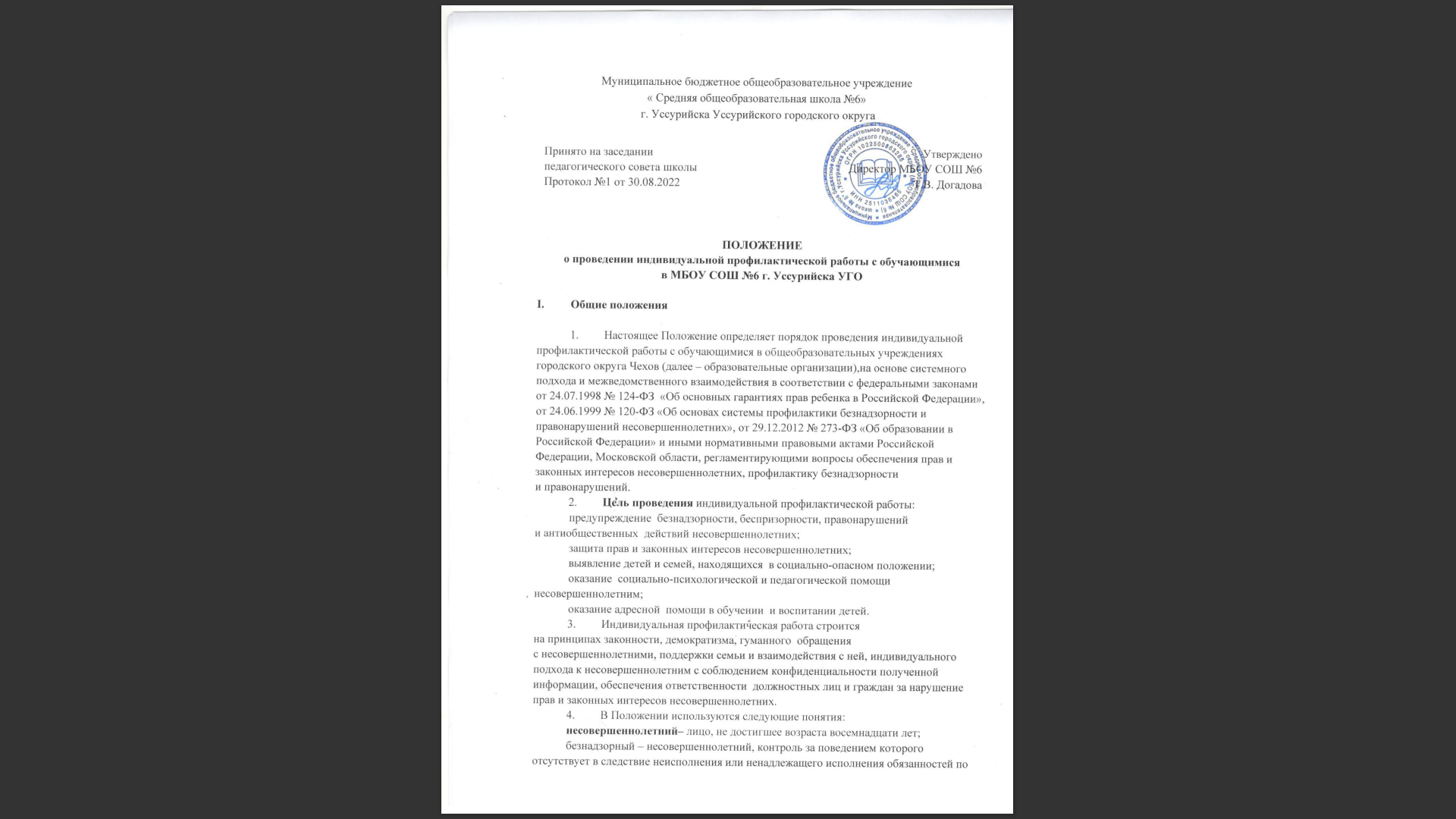 его воспитанию, обучению и (или) содержанию со стороны родителей или иных законных представителей либо должностных лиц;беспризорный – безнадзорный, не имеющий места жительства и (или) места пребывания;несовершеннолетний, находящийся в социально опасном положении, – лицо, которое вследствие безнадзорности или беспризорности находится в обстановке, представляющей опасность для его жизни или здоровья либо не отвечающей требованиям к его воспитанию или содержанию, либо совершает правонарушение или антиобщественные действия;антиобщественные действия– действия несовершеннолетнего, выражающиеся всистематическом употреблении наркотических средств, психотропных и (или)одурманивающих веществ, алкогольной и спиртосодержащей продукции, пива и напитков,изготавливаемых на его основе, занятии проституцией, бродяжничеством илипопрошайничеством, а также иные действия, нарушающие права и законные интересы другихлиц;семья, находящаяся в социально опасном положении, – семья, имеющая детей,находящихся в социально опасном положении, а также семья, где родители или иные законныепредставители несовершеннолетних не исполняют своих обязанностей по их воспитанию,обучению и (или) содержанию и (или) отрицательно влияют на их поведение либо жестокообращаются с ними;индивидуальная профилактическая работа– деятельность по своевременномувыявлению несовершеннолетних и семей, находящихся в социально опасном положении, атакже по их социально-педагогической реабилитации и (или) предупреждению совершенияими правонарушений и антиобщественных действий;профилактика безнадзорности и правонарушений несовершеннолетних– системасоциальных, правовых, педагогических 
и иных мер, направленных на выявление и устранениепричин и условий, способствующих безнадзорности, беспризорности, правонарушениям иантиобщественным действиям несовершеннолетних, осуществляемых в совокупности синдивидуальной профилактической работой с несовершеннолетними и семьями, находящимисяв социально опасном положении;девиантное поведение – устойчивое поведение личности, отклоняющееся от наиболее важных  социальных норм, причиняющее реальный ущерб обществу или самой личности, а также  сопровождающееся ее  социальной  дезадаптацией;персонифицированный учет несовершеннолетних обучающихся (внутришкольный учет)–  совокупность действий  (операций), совершаемых организациями, осуществляющими  образовательную деятельность, с использованием  средств автоматизации  или без использования  таких средствс данными несовершеннолетних обучающихся, включая сбор, запись, систематизацию, накопление, хранение, уточнение (обновление, изменение), извлечение, использование, передачу (распространение, предоставление, доступ), обезличивание, блокирование, удаление, уничтожение.Для обеспечения  комплексной помощи несовершеннолетним обучающимся на базе образовательной организации может быть создан  психолого-медикопедагогический консилиум. Категории лиц, в отношении которых проводится индивидуальная профилактическая  работаОбразовательные организации проводят индивидуальную профилактическую работу в отношениинесовершеннолетних:безнадзорных или беспризорных;занимающихся бродяжничеством или попрошайничеством;содержащихся в социально-реабилитационных центрах для несовершеннолетних,социальных приютах, центрах помощи детям, оставшимся без попечения родителей,специальных учебно-воспитательных и других учреждениях для несовершеннолетних,нуждающихся в социальной помощи и (или) реабилитации;употребляющих наркотические средства или психотропные вещества без назначенияврача либо употребляющих одурманивающие вещества, алкогольную и спиртосодержащуюпродукцию, пиво и напитки, изготавливаемые на его основе;совершивших правонарушение, повлекшее применение меры административноговзыскания;совершивших правонарушение до достижения возраста, с которого наступаетадминистративная ответственность;освобожденных от уголовной ответственности вследствие акта об амнистии или в связис изменением обстановки, а также в случаях, когда признано, что исправлениенесовершеннолетнего может быть достигнуто путем применения принудительных мервоспитательного воздействия;совершивших общественно опасное деяние и не подлежащих уголовнойответственности в связи с не достижением возраста, с которого наступает уголовнаяответственность, или вследствие отставания в психическом развитии, не связанного спсихическим расстройством;обвиняемых или подозреваемых в совершении преступлений, в отношении которыхизбраны меры пресечения, не связанные с заключением под стражу;условно-досрочно освобожденных от отбывания наказания, освобожденных отнаказания вследствие акта об амнистии или в связи с помилованием;получивших отсрочку отбывания наказания или отсрочку исполнения приговора;освобожденных из учреждений уголовно-исполнительной системы, вернувшихся изспециальных учебно-воспитательных учреждений закрытого типа;осужденных за совершение преступления небольшой или средней тяжести иосвобожденных судом от наказания с применением принудительных мер воспитательноговоздействия;осужденных условно, осужденных к обязательным работам, исправительным работами или иным мерам наказания, не связанным с лишением свободы.Индивидуальная профилактическая работа в случае необходимости предупреждения правонарушений либо для оказания социальной помощи и (или) реабилитации несовершеннолетних может проводиться с лицами, которые не указаны в пункте 6 настоящего Положения:несовершеннолетними, допускающими  неисполнение или нарушение устава образовательной организации, правил внутреннего распорядка, правил проживания в общежитиях и интернатах;несовершеннолетними, не посещающими или систематически  пропускающими занятия  в образовательной организации без уважительных причин;несовершеннолетними, состоящими в объединениях антиобщественной направленности;несовершеннолетними, склонными к суициду и другим формам аутоагрессии;несовершеннолетними, не успевающими по учебным предметам;несовершеннолетними, которым требуется оказание психолого-педагогической и социальной помощи.Индивидуальная профилактическая работа проводится классными руководителями, педагогами-психологами, социальными педагогами, заместителями руководителя по воспитательной работе и другими педагогами.В целях профилактики девиантного поведения обучающихся 
в образовательных организациях проводится индивидуальная профилактическая работа со всеми обучающимися в форме бесед, тренингов и других мероприятий.При планировании мероприятий в рамках индивидуальной профилактической работы необходимо учитывать возрастные, психологические, физиологические и иные индивидуальные особенности  ребенка, а также основания, послужившие поводом для проведения индивидуальной профилактической работы.Образовательные организации проводят индивидуальную профилактическую работу в отношении родителей или иных законных представителей несовершеннолетних, если они не исполняют свои обязанности по их воспитанию, обучению и (или) содержанию и (или) отрицательно влияют на их поведение либо жестоко обращаются с ними.Документы, являющиеся основанием для проведения индивидуальной профилактической  работыОбразовательные организации проводят индивидуальную профилактическую работу  в отношении несовершеннолетних при наличии одного из  следующих документов:Заявлениянесовершеннолетнего либо его родителей или иных законныхпредставителей об оказании им помощи по вопросам, входящим в компетенцию образовательной организации;приговора, определения или постановления суда;постановлениякомиссии по делам несовершеннолетних и защите 
их прав (далее – КДН и ЗП), прокурора,следователя, органа дознания или начальника органа внутренних дел;документов, определенныхФедеральным законом от 24.06.1999 
№ 120-ФЗ«Об основах системы профилактики безнадзорности 
и правонарушений несовершеннолетних» как основанияпомещения несовершеннолетних в учреждения системы профилактики безнадзорности иправонарушений несовершеннолетних;заключения, утвержденного руководителем органа или учреждения системыпрофилактики безнадзорности и правонарушений несовершеннолетних, по результатампроведенной проверки жалоб, заявлений или других сообщений.Сроки проведения индивидуальной профилактической работыИндивидуальная профилактическая работа в отношении несовершеннолетних, ихродителей или иных законных представителей проводится в сроки, необходимые для оказаниясоциальной и иной помощи несовершеннолетним или до устранения причин и условий,способствовавших безнадзорности, беспризорности, правонарушениям или антиобщественнымдействиям несовершеннолетних, или достижения ими возраста восемнадцати лет, илинаступления других обстоятельств, предусмотренных законодательством РоссийскойФедерации.Если индивидуальная профилактическая работа проводится  
на основании заявления  несовершеннолетнего или его родителей (законных представителей), она может быть прекращена также на основании заявления указанных лиц.Персонифицированный учет несовершеннолетних обучающихся (внутришкольный, внутренний учет)
 Персонифицированный учет несовершеннолетних обучающихся (внутришкольный учет) (далее – учет) является основой индивидуальной профилактической работы.Целью учета является формирование полной и достоверной информации о несовершеннолетних, подлежащих учету, обеспечение 
ею внутренних и внешних пользователей, а также анализ и использование данной информации для принятия управленческих решений, направленных на организацию защиты прав и законных интересов несовершеннолетних, профилактики совершения ими правонарушений, устранение причин 
и условий, способствующих их безнадзорности и правонарушениям.Основным требованием, предъявляемым к организации учета несовершеннолетних в образовательных организациях является постоянное обеспечение полноты и достоверности данных, определяющих 
их количественный состав, а также качественные характеристики их статуса и проводимой с ними работы.Организация учета несовершеннолетних в образовательных организациях обеспечивается единоличным исполнительным органом образовательной организации, которым является руководитель образовательной организации (ректор, директор, заведующий, начальник или иной руководитель), который осуществляет текущее руководство деятельностью образовательной организации.Ведение учета несовершеннолетних, а также ведение наблюдательных дел (карточек учета, журнала профилактической работы 
и т.д.) учтенных несовершеннолетних осуществляется социальным педагогом образовательной организации, а в случаях его отсутствия, иным лицом, 
на которое руководителем образовательной организации возложены обязанности по ведению учета, на основании информации полученной 
от классного руководителя, воспитателя, куратора, мастера производственного обучения). Решение о постановке на учет и снятии с учета может приниматься  как единолично руководителем образовательной  организации, так и коллегиальным органом (советом профилактики, педагогическим советом).Основанием для постановки несовершеннолетнего на учет являются документы, указанные в пункте 12 настоящего Положения.Представление о необходимости учета несовершеннолетнего  оформляется по форме согласно приложению 1 к настоящему Положению.Основанием для снятия несовершеннолетнего с учета являются:позитивные изменения обстоятельств жизни несовершеннолетнего, сохраняющиеся длительное время (например, несовершеннолетний успевает по всем предметам, не допускает  нарушений устава и правил внутреннего распорядка  образовательной организации и другие);окончание обучения в образовательной организации;перевод в иную образовательную организацию;достижение возраста 18 лет;сведения, поступившие из органов и учреждений системы профилактики о том, что отпали обстоятельства, вызывающие необходимость в дальнейшем проведении индивидуальной профилактической работы с несовершеннолетним (например, постановление комиссии по делам несовершеннолетних и защите их прав, предусматривающее  прекращение нахождения несовершеннолетнего  
в социально-опасном положении).В отношении несовершеннолетних, указанных в пункте 7 настоящего Положения, учет прекращается по мотивированному представлению социального педагога, классного руководителя, педагога-психолога направленного руководителюобразовательной организации, либо в орган, созданный в образовательной организации в соответствии с ее локальнымнормативным актом в целях организации работы по профилактике безнадзорности и правонарушений среди несовершеннолетних (далее – совет профилактики).Представление о необходимости прекращения учета несовершеннолетнего  оформляется по форме согласно приложению 2 к настоящему Положению.  Информация о постановке обучающегося на учет и снятии его 
с учета доводится до сведения родителей (законных представителей).Обоснованная информация о постановке  обучающегося на учет 
и снятии его с учета направляется в КДН и ЗП.Обоснованная информация  опостановке на учет детей-сирот 
и детей, оставшихся без попечения родителей, а также о снятии их с учета направляется в территориальные структурные подразделения по опеке
и попечительству Министерства образования Московской области.При выбытии несовершеннолетнего, состоящего на учете, 
в другую образовательную организацию, в том числе при поступлении 
в профессиональную образовательную организацию или образовательную организацию высшего образования, информация о проводимой с ним индивидуальной профилактической работе направляется в ту образовательную организацию, где он будет продолжать обучение.Учет ведется  в форме банка данных согласно приложению 3 
к настоящему Положению. Обработка, в том числе  автоматизированная, персональных данных несовершеннолетних осуществляется  в соответствии с требованиями   Федерального закона от 27.07.2006 № 152-ФЗ «О персональных данных».VI. Порядок учета несовершеннолетних в образовательной организацииПоступившее в образовательную организацию постановление КДН и ЗП и (или) сведения из органов и учреждений системы профилактики безнадзорности и правонарушений несовершеннолетних, иных государственных органов и их должностных лиц о несовершеннолетних, указанных в пункте 6 настоящего Положения, незамедлительно передаются лицу, ответственному за ведение учета для внесения в банк данных. Сведения об указанных категориях несовершеннолетних должны быть внесены в банк данных не позднее трех рабочих дней с момента их получения.Сведения о несовершеннолетних, указанных в пункте 7 настоящего Положения,на основании обоснованного представления о необходимости учета данного несовершеннолетнего социальным педагогом, педагогом-психологом, классным руководителем либо куратором направляются руководителю образовательной организации или в совет профилактики.  Представление о необходимости учета данной категории несовершеннолетних рассматривается руководителем образовательной организации или советом профилактики не позднее 10 дней с момента получения.По результатам рассмотрения представления может бытьвынесено одно из следующих решений:об учете несовершеннолетнего и организации с ним работы, направленной на устранение причин, послуживших его основанием;о нецелесообразности учета несовершеннолетнего;о нецелесообразности учета несовершеннолетнего и организации контроля со стороны его классного руководителя, куратора.В случае принятия решения об учете несовершеннолетнего 
и организации с ним работы, направленной на устранение причин, послуживших его основанием, информация о несовершеннолетнем, подлежащем учету, передается лицу,ответственному за ведение учета для внесения в журнал учета. На каждого обучающего составляется карточка учета по форме согласно приложению 4 к настоящему Положению.Решение руководителя образовательной организации
о постановке несовершеннолетнего на учет оформляется приказом, распоряжением  либо наложением резолюции на представлении.Решение совета профилактики о постановке несовершеннолетнего на учет оформляется протоколом заседания совета профилактики.В отношении несовершеннолетних, состоящих на учете, образовательной организацией при взаимодействии с органами 
и учреждениями системы профилактики безнадзорности и правонарушений несовершеннолетних проводится индивидуальная профилактическая работа в рамках плана индивидуальной профилактической работы, утвержденного руководителем образовательной организации по форме согласно приложению 5 к настоящему Положению.В отношении всех несовершеннолетних, состоящих на учете, 
в образовательной организации ведется наблюдательное дело, к которому приобщаются  следующие документы:документы, содержащие сведения, послужившие основанием для учета несовершеннолетнего;карточка учета несовершеннолетнего по форме согласно приложению 4 к настоящему Положению; акт обследования семейно-бытовых условий жизни;характеристика несовершеннолетнего, написанная  классным руководителем, куратором (написание рекомендуется не реже одного раза 
в три месяца с отражением произошедших изменений);сведения о динамике успеваемости несовершеннолетнего в течение учебной четверти, триместра, полугодия, года;сведения о пропусках учебных занятий обучающегося за каждый месяц (с указанием причины пропусков);сведения о работе с несовершеннолетним обучающимся и его семьей;план индивидуальной профилактической работы по форме согласно приложению 5 к настоящему Положению (рекомендуется формировать ежеквартально);результаты проведенных с несовершеннолетним диагностик, анкетирования, тестирования;рекомендации педагога-психолога по работе с несовершеннолетними, данные классному руководителю, социальному педагогу, учителям;докладные, объяснительные и другие документы, свидетельствующие 
о проводимой с обучающимся работе;иные документы необходимые для организации работы с категориями несовершеннолетних, подлежащих учету в образовательной организации;информация о результатах проведенных  профилактических мероприятий с несовершеннолетним и его семьей;документы, свидетельствующие о снятии обучающегося с учета 
в образовательной организации.В случае принятия решения о прекращении учета несовершеннолетнего в образовательной организации информация о нем передается лицу, ответственному за ведение учета, для внесения соответствующей отметки в банк данных.В случае принятия решения о прекращении учета несовершеннолетнего в образовательной организации, организованного на основании постановления КДН и ЗП, надлежит направить в муниципальную КДН и ЗП мотивированное представление руководителя образовательной организации.